CURRICULUM-VITAE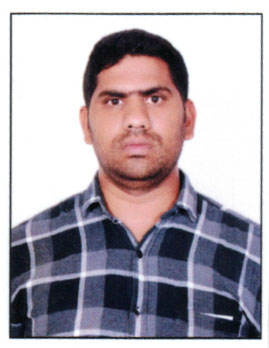 SANTHOSH SAFETY OFFICERE-mail: santhosh-396853@gulfjobseeker.com OBJECTIVE:“Seeking a Challenging and responsible position where my education abilities and potential can be effectively utilized, and which offer opportunities for growth, to acquire more knowledge and to serve in building the nation in the best way”WORKING EXPERIENCE:Safety Officer ( Hyderabad)  May-2019 to Till NowRabban Readymix WLL, Safety Officer ( Qatar ) Dec-2015 to Oct2018NCC  Ltd, Safety Officer (Hyderabad) Jun2012toAugust2015Al Turki Cement Products LLC, Safety Officer ( Oman) Dec-2008 to Feb- 2012   EDUCATIONAL AND TECHNICAL QUALIFICATION:Bachelor of Arts Degree at Kakatiya University( 2006)Board of Intermediate Education (2003)Secondary School Certificate (2001)Diploma in Fire&Safety(2007)Institution Of Occupational Safety and Health (iosh) 2019NEBOSH International General Certificate in Occupational Health and Safety (IGC  123)2019    TECHNICAL:Computers: Post Graduate in Diploma Computer Applications (PGDCA),     SAFETY OFFICER JOB RESPONSIBILITES: Continuous inspection of project sites, to ensure a hazard-free environmentAssessment and approval of subcontractor safety plansVerification of tools and equipment to ensure good qualityPromoting safe practices on siteCreating and enforcing safety guidelines and programsCarrying out drills and exercises on managing emergency situationsConducting investigations on accidents 	Verifying that all safety reports are submitted to related government institutions.Responding to workers’ safety concernsManages all communications with government departments in regards of safetyArranges OSHA-mandated evaluations of the siteCoordinates all issues regarding hazardous materials or wasteAssisting with the preparation of a construction health and safety planAttending project planning meetings and collaborating with construction managers Establishing and maintaining health and safety communication structuresTesting effectiveness of site emergency response plansContinuous monitoring of all safety related documents, reports and issues to keep them updated.PERSONAL DETAILS:Name                       SANTHOSH Date of Birth         15-06-1985	Marital Status       Married,Nationality	            IndianLanguages              English, Hindi & TeluguDECLARATION:In the above facts are true and correct to the best of my knowledge. If you could give a chance to work with you, I assure that I will discharge my duties to the entire satisfaction of your organization.Date:Place: Hyderabad                                                                                (SANTHOSH)